Prava, poluprava, duž i ugao1. Delovi ravni su... trougao, kvadrat, prava kocka, kvadar, kugla2. Velikim štampanim slovima imenujemo... tačku                          pravu                            polupravu3. U kakvom polužaju su nacrtani pravci? paralelnom        ne seku se                      normalnom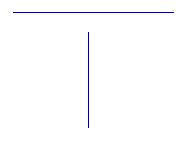 4. Ravna neomeđena površina zove se... prava           duži                 ravan5. Ravna crta omeđena sa jedne strane zove se... prava                dužina                 poluprava6. Na slici je nacrtana: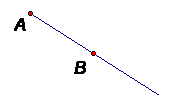  prava AB                         poluprava AB7. Koiko duži ima na slici?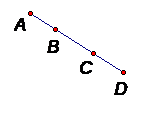  5             4                     7                          68. Koliko poluprava vidiš na slici?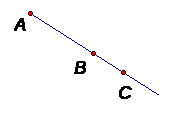  2               1                     310. Koja tvrdnja je tačna za navedenu sliku? aϵBC BC⊂a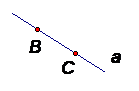  a⊂BC11. Podudarne duži su ... duži jednakih naziva duži jednake dužine12. ∣AB∣ oznaka je za ... duž dužinu prave dužinu prave dužinu duži13. Prava je jednoznačno određena sa ... dve tačke jednom tačkom beskonačno mnogo tačaka14. Da li se prave na slici seku? ne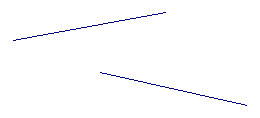  da